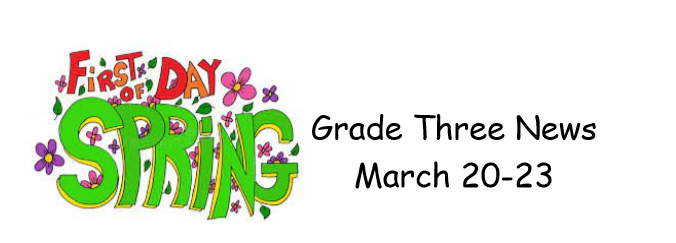 It may not look like it outside, but Monday will be the first day of Spring….and that is an exciting thing to celebrate!We will be combining our Social Studies and Literacy outcomes this week as we learn about animals that live in New Brunswick.  Students will choose an animal and begin doing research which will result in them writing an Informational Report.  In Math, we will be reviewing our second term outcomes as we begin to wind down the term and get ready for report cards. The big focus this term was on increasing our mental math skills and practicing 2- and 3-digit addition and subtraction.Every Monday we set aside some time to learn about Mindfulness and practice some techniques to help us all bring a gentle, accepting attitude to the present moment. Please continue to check your child’s home folder each night. The reading log is in there where their nightly reading is to be recorded.  ** Reminder that there is no school on Friday, March 24 as teachers will be writing report cards and attending professional learning sessions.